Publicado en Castilla-La Mancha, España el 27/04/2017 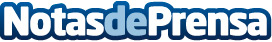 A{2h}de busca nuevos destinos en el Año Internacional del Turismo SostenibleLa empresa tiene el objetivo de convertir la actividad turística en un motor para el desarrollo sostenible de las zonas rurales en España
Datos de contacto:Pura de RojasALLEGRA COMUNICACION91 434 82 29Nota de prensa publicada en: https://www.notasdeprensa.es/a2hde-busca-nuevos-destinos-en-el-ano Categorias: Viaje Castilla La Mancha Turismo Emprendedores http://www.notasdeprensa.es